Fist (Variationer)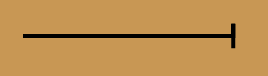 Screen  Dribbling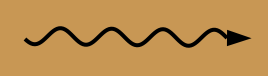   Cut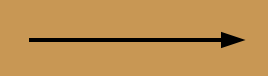   Pass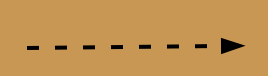   Hand off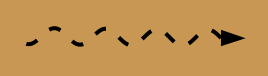 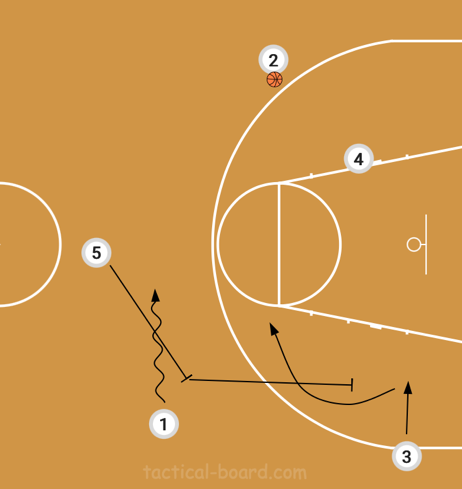 Fist Down: Screensättning direkt från mitten på pointguard. Pointguard dribblar in i mitten. Screensättare springer ner och sätter en pindown för en skytt nere på baseline. 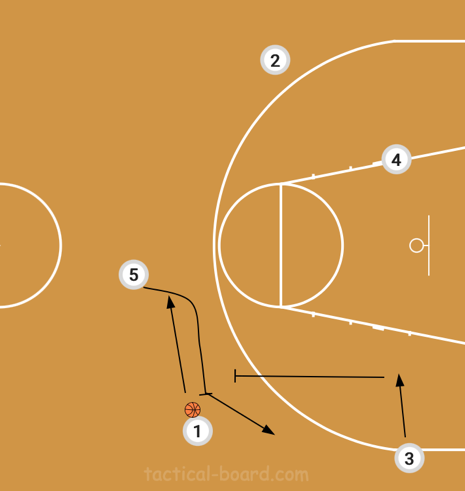 Fist Side: Screensättning direkt från mitten på pointguard. Pointguard dribblar in i mitten. Screen the screener action (Spanish PnR).Fist Cross: Screensättning direkt från mitten på pointguard. Pointguard dribblar in i mitten. Vinge på samma sida sätter en crossscreen för 4/5 på andra blocket. 4/5 tar position underkorg/blocket för att göra poäng. 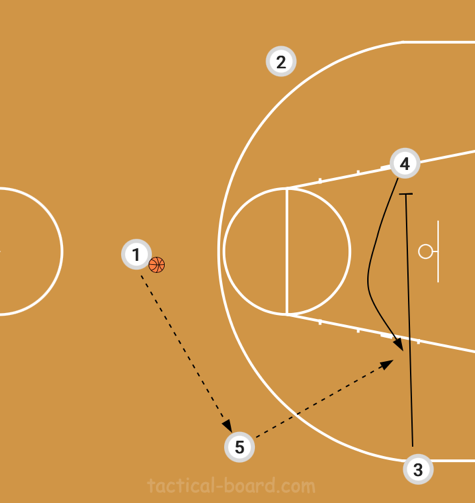 Continuation: Stagger action för motsatt vinge som i inside. 	